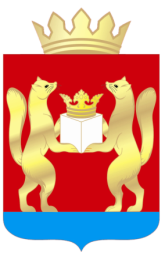 АДМИНИСТРАЦИЯ  ТАСЕЕВСКОГО  РАЙОНАП О С Т А Н О В Л Е Н И Е«О внесении изменений в постановление администрации Тасеевского района от 13.05.2019 №272 «О создании конкурсной комиссии по проведению конкурса среди некоммерческих организаций в рамках реализации муниципальной программы «Содействие развитию гражданского общества в Тасеевском районе»»В связи с необходимостью изменения состава комиссии, руководствуясь ст. 28, ст. 46, ст. 48 Устава Тасеевского района, ПОСТАНОВЛЯЮ:1.Приложение к постановлению администрации Тасеевского района  от 13.05.2019 № 272 «О создании конкурсной комиссии по проведению конкурса среди некоммерческих организаций в рамках реализации муниципальной  программы «Содействие развитию гражданского общества в Тасеевском районе» изложить в новой редакции.2.Опубликовать настоящее постановление на официальном сайте администрации Тасеевского района в сети Интернет.   3.Контроль за выполнением настоящего постановления возложить на первого заместителя Главы администрации  района И.И. Северенчука.4.Постановление вступает в силу с момента официального опубликования.Глава Тасеевского района                                                          О.А. НиканоровПриложение к постановлению администрации Тасеевского районаот 02.07.2020  № 283Составконкурсной комиссии по проведению конкурса проектовсреди некоммерческих организаций в рамках реализации муниципальной программы «Содействие развитию гражданского общества в Тасеевском районе»02.07.2020с. Тасеево№ 283Северенчук Игорь Ивановичпервый заместитель Главы администрации районапредседатель комиссии;Большагина Татьяна Михайловнаначальник отдела культуры, спорта, молодежной политики, туризма, связей со СМИ и общественными организациями администрации Тасеевского района,заместитель председателя комиссии;Милевская Дарина Геннадьевначлен общественного совета при  отделе культуры, спорта, молодежной политики, туризма, связей со СМИ и общественными организациями администрации Тасеевского района, секретарь комиссии;Члены комиссии:Боронина Татьяна Петровнаглавный специалист по вопросам культуры отдела культуры, спорта, молодежной политики, туризма, связей со СМИ и общественными организациями администрации Тасеевского района;Амелькович Людмила Павловнадиректор МБУДО «Тасеевская ДХШ»;Ковшова Ирина Александровнаглавный специалист в области архитектуры и градостроительства администрации Тасеевского района;Колпакова Лидия Михайловна   председатель общественного совета по проведению независимой оценки качества оказания услуг учреждениями культурыБрянцева Татьяна Александровнаначальник отдела планирования и отчетности МКУ «Техноцентр»  – главный бухгалтер.